The internet LED indicator  does not light solid on. What should I do?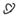 Try the following solutions:1.Check that your SIM card supports LTE or WCDMA.2.Check that your SIM card is in your ISP’s service area.3.Check that your SIM card balance is sufficient.4.Start a web browser on the device connected to the router, and access http://tendawifi.com. You will be redirected to the troubleshooting page. Then, perform troubleshooting as prompted on the page.5.Confirm with your ISP if you are in a roaming service area. If yes, log in to the web UI of the router and navigate to Internet Settings to enable Data Roaming.If the problem persists, contact our technical support.